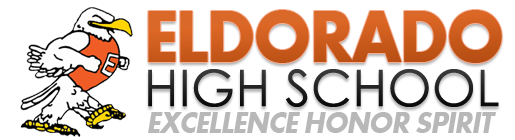 EHS Orchestra Booster

January 4, 2016 Minutes
7:00pm @ EHS Orchestra RoomAttendance:  Mary Williams, Tami Baker, Liz Ziegler, Ruth StriegelCalled to order at 7:04pmTalent Show reviewThe booster profited $476.Ruth would like to make the rehearsal more structured next time.Two boxes of donations for the Eagle Closet were collected.We should look at a better date next year (not the same week as Hummingbird and Honor Orchestra).We discussed other parent’s comments about the evening.Hold acts to the time limit.A parent felt some of the judge’s/MC’s comments were in bad taste.We realized that we forgot the judges’ spreadsheet that we used last year.Before the event the acts were told only EHS students could participate, but there was one non-EHS student allowed to perform.  Rules should be consistent.Treasurer’s Report – see attachmentThe boosters have $125 left in the composition budget.  $1000 was paid to Michael Mauldin and busses for the Jemez field trip cost $875.  Ruth wondered how much it would cost to record a performance.  Liz will check with her husband to see if he knows who records for AYS.Indemnity Bond with State FarmMary brought paperwork for board members to sign.  Mary will email the form to Kathy so she can sign it and send it back.Middle School Tour, January 29Two coach busses cost $850 for the day.  We need coach busses because of all of the instruments that we need to transport and the increased size of the orchestra.We discussed the EHS account to see if this is affordable.  The account balance is currently $2525, which would be $1675 after paying for the middle school tour busses.  Ruth plans on spending about $140 for MPAF music, leaving $1535.  The only other planned expense from this account is the students’ dinners at the end-of-the-year banquet.  71 students times $17 per plate is $1207, plus the $500 deposit that we paid previously will count towards this cost.  Ruth will reserve the busses.5 chaperones are needed for this trip.  Liz, Mary, and Tami are available; Ruth counts as a chaperone.  Liz will email the orchestra families to find one more chaperone.We discussed options for our final stop on the tour.Paloma Landing has a large space that our group could perform in.Jess suggested checking with UNM Cancer Center.Mary suggested Canyon Transitional that has a large cafeteria.Mary said that Camelot for Kids (aka Bernalillo Academy) is a school for autistic children.  After looking at their schedule online we decided that their time is too structured and time slots too short for us to perform.We chose Lovelace Women’s Hospital that can accommodate us in small groups.  Liz will call for a 10:30/10:40am performance time.  The kids will split into 3-5 groups and perform in different places around the hospital at the same time.Ruth suggested Manzano del Sol as a Plan B.MPAF, March 9, 3:15pm-7pmRuth is going to price two coach busses from two different companies for this trip.  We hope it will be cheaper than the middle school tour since this is only a couple hours instead of all day.Five chaperones are needed.  Tami and Ruth will attend.The boosters will provide snacks for the kids from Costco.Dinner & a Show, March 22We discussed changing dinner to dessert.  This will be easier, eliminate the need for cafeteria staff, and require fewer donations.Liz and Mary will look into applying for donations from Costco.  Mary will ask her connections at Whole Foods and Sprouts.  We can ask Flying Star/Satellite, Starbucks, and Einstein’s for coffee donations.  Liz has a 40-cup hot water dispenser that we can use for cocoa and tea.  Cups and lids can be purchased at Costco.  Ruth will ask the culinary classes how much it would cost for their services.  We can also ask families to donate desserts.We discussed the possibility of holding the event in the music building with different performers in different places.  Visitors would stroll through the building for different desserts and different music acts.  This would be more social for our families.$5 per person.Ruth will reserve the space.Ruth will ask the art teachers if they have anything they would like to display.CalendarJan. 6-9; All State; UNM; Wed eve thru Sat afternoonFri., 1/29; middle school tour; various; during school dayNext meeting:  Tuesday, February 2, 7pmAdjourned 8:24pmTreasurer Report Orchestra BoosterJanuary 4, 2016Balance of both accounts as of 12/31/2015 is $2843.44	Checking is $905.67	Savings is    $1937.77